您的公司名称是什么？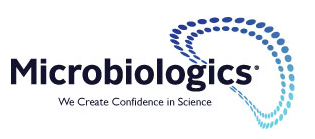 您要试用哪（几）种菌株？可选下面一种或多种。 0443AS 白色念珠菌Candida albicans ATCC® 10231™ 0483AS 大肠杆菌Escherichia coli ATCC® 8739™ 0485AS 金黄色葡萄球菌Staphylococcus aureus subsp. aureus ATCC® 6538™ 您是用来测试非选择性培养基吗？是 否您使用的是哪种非选择性培养基？请说明品牌和类型。在这个非选择性培养基上的回收率您满意吗？ 与您当前使用的GPT产品相比，新一代EZ-Accu Shot在非选择性培养基上的回收率如何？ 您当前使用的GPT产品名称是什么:请分别填写在非选择性培养基上回收的CFU:  您是用来测试选择性培养基吗？ 是 否您使用的是哪种选择性培养基？请说明品牌和类型。在这个选择性培养基上的回收率您满意吗？与您当前使用的GPT产品相比，新一代EZ-Accu Shot在选择性培养基上的回收率如何？ 您当前使用的GPT产品名称是什么:请分别填写在选择性培养基上回收的CFU:  您如何评价外包装（新的方形可堆叠盒）？ 您如何评价内包装（泡沫中的水化液，铝箔袋中的小瓶）？ 您如何评价小玻璃瓶及其易用性（不是塞子，只对小瓶）？ 您如何评价小瓶的塞子？ 使用说明是否明确/易于操作？ 是 否您如何评价产品的整体可用性？ 您认为该产品的8小时稳定功能重要吗？您对产品包装，可用性或性能的其他建议：您会在该新产品发布时使用该产品吗？是否不确定 非常不满意 不满意 一般 满意 非常满意 回收率不太好 回收率一样 回收率更好 CFU当前GPT产品: 新一代 EZ-Accu Shot: 非常不满意 不满意 一般 满意 非常满意 回收率不太好 回收率一样 回收率更好 CFU当前GPT产品: 新一代 EZ-Accu Shot: 非常不满意 不满意 一般 满意 非常满意 非常不满意 不满意 一般 满意 非常满意 非常不满意 不满意 一般 满意 非常满意 非常不满意 不满意 一般 满意 非常满意 非常不满意 不满意 一般 满意 非常满意 不重要 有时重要 非常重要 